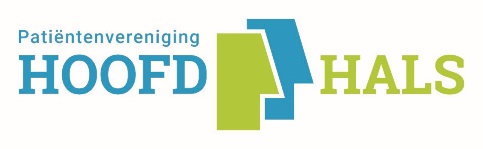 Videobellen is niet moeilijk!We leggen het uit;Als gevolg van het coronavirus zijn we aan huis gekluisterd. Even een museum bezoeken of ergens een kopje koffie drinken bij iemand thuis of in een restaurant zit er voorlopig niet in. Gelukkig kunt u via internet, thuis online, nog voldoende contact hebben met uw dierbaren of een virtueel uitstapje maken. Vergaderingen en overleggen kunnen niet doorgaan. Toch is er via videobellen veel mogelijk. Veel overleggen van de patiëntenvereniging gaan nu via beeld. Maar hoe gaat dat dan? Het is echt niet moeilijk en het effect is echt fijn! Hoe? Dat leggen wij hieronder uit. Wij helpen u graag online op weg, met uitleg over videobellen of het gebruiken van sociale media. Als u meer informatie zoekt over dit soort vormen van contacten met de buitenwereld kijk dan eens op de website www.seniorenweb.nl. Hier kunt u heel veel tips en informatie vinden die op een begrijpelijke manier uitgelegd wordt aan de lezers/bezoekers. Ook alle linkjes in dit document verwijzen naar artikelen op de website van Seniorenweb.Videobellen: hoe werkt dit?Videobellen maakt een gesprek persoonlijker, zeker als we elkaar een tijdje niet kunnen bezoeken. Met videobellen belt u met elkaar terwijl u elkaar ook ziet. Veel mensen hebben Whatsapp. Dit is een makkelijke manier om met maximaal 4 mensen via beeldtelefoon een gesprek te voeren. Zo kun je gezamenlijk bijvoorbeeld koffiedrinken op afstand.We bespreken in dit document: 1	Videobellen met WhatsApp2	10 toptips over WhatsApp3	Whatsapp installerenNaast videobellen via WhatsApp zijn er nog andere mogelijkheden om op deze manier online contact te hebben:Videobellen: apps en mogelijkhedenSkype voor de iPadSkype voor WindowsSkype voor de MacVideobellen met FaceTime op de MacVideobellen met WhatsApp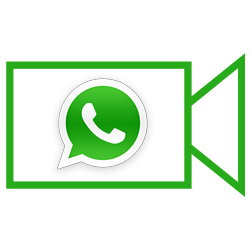 Probeer eens te videobellen met WhatsApp. Wel zo leuk om iemand waar je niet in levende lijve bij kunt zijn, te zien. Nog leuker: bijkletsen in een groep!Een op een of in een groepVideobellen met WhatsApp is niet moeilijk. Bij ieder contact in WhatsApp staat een icoontje van een videocamera waarmee het bellen start. En wilt u bijkletsen met een groepje, begin dan een groepsgesprek. Maximaal vier personen kunnen met elkaar praten en elkaar zien. Hieronder vindt u uitleg voor de iPhone en Android-smartphones.Voor het videobellen hebt u altijd een werkende internetverbinding nodig. Bel het liefst via wifi, anders gebruikt WhatsApp de databundel.Videobellen op de iPhoneOpen WhatsAppTik op het tabblad 'Chats' op een gesprek.Tik in het gesprek rechtsboven op het icoon van de videocamera 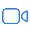 De beloproep start en de ander accepteert de oproep door op de groene knop te tikken.Jullie kunnen gezellig met elkaar praten.Tik op de rode knop om het videobellen te beëindigen. Is de knop niet in beeld, tik dan even kort op het scherm.Groepsgesprek starten op de iPhoneVia WhatsApp voert u ook gemakkelijk een groepsgesprek met video. Nodig maximaal drie andere personen uit.Open WhatsApp.Tik op het tabblad Gesprekken.Tik rechtsboven op het icoon van de telefoonhoorn met een plusteken.Tik op Nieuwgroepsgesprek.Selecteer maximaal drie contactpersonen. Tik op hun namen. Zoek eventueel de namen van de contactpersonen op via de zoekbalk.Tik achter de zojuist geselecteerde contactpersonen op het icoon van de videocamera.Als iedereen de oproep heeft geaccepteerd, verdeelt het scherm zich in vlakken en het videogesprek kan beginnen. Tik op de rode knop om het videobellen te beëindigen. Is de knop niet in beeld, tik dan even kort op het scherm.Indien u het gemakkelijker vind om even een filmpje te bekijken hoe de beschrijving hierboven uitgevoerd moet worden dan klik even op onderstaande link:Videobellen met WhatsApp (iPhone)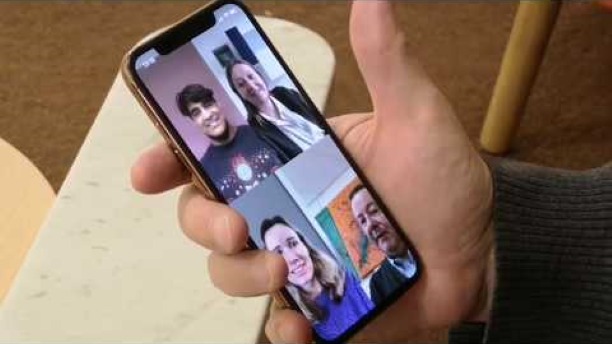 Videobellen op Android-smartphoneOpen WhatsAppTik op het tabblad 'Chats' op een gesprek.Tik in het gesprek rechtsboven op het icoon van de videocamera 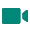 De beloproep start en de ander accepteert de oproep door op de groene knop te tikken.Jullie kunnen elkaar zien en horen.Tik op de rode knop om het videobellen te beëindigen. Is de knop niet in beeld, tik dan even kort op het scherm.Groepsgesprek starten op Android-smartphoneVia WhatsApp voert u ook gemakkelijk een groepsgesprek met video. Nodig maximaal drie andere personen uit.Open WhatsApp.Tik op het tabblad Oproepen.Tik rechtsboven op het icoon van de telefoonhoorn met een plusteken.Tik op Nieuwe groepsoproep.Selecteer maximaal drie contactpersonen. Tik op hun namen. Zoek eventueel de namen van de contactpersonen op via de zoekbalk.Tik achter de zojuist geselecteerde contactpersonen op het icoon van de videocamera.Als iedereen de oproep heeft geaccepteerd, verdeelt het scherm zich in vlakken en het videogesprek kan beginnen. Tik op de rode knop om het videobellen te beëindigen. Is de knop niet in beeld, tik dan even kort op het scherm.Indien u het gemakkelijker vind om even een filmpje te bekijken hoe de beschrijving hierboven uitgevoerd moet worden dan klik even op onderstaande link:Videobellen met WhatsApp (Android-smartphone)10 toptips over WhatsAppPopulairTips en artikelen over WhatsApp worden gretig bezocht. Niet zo gek, want deze app is een mooi alternatief voor de betaalde sms. WhatsApp zorgt voor gemakkelijk en laagdrempelig contact met uw contactpersonen. Hier een selectie van de populairste handigheidjes in WhatsApp! Tip 1: zoeken in berichtenU weet nog dat u met iemand berichtjes ergens over hebt uitgewisseld, maar hoe zat iets nu ook alweer precies? Met de zoekfunctie in WhatsApp hebt u het gesprek zo weer boven water.Ga naar de tip 'Zoeken in WhatsApp-berichten'.#2: een bericht ongelezen makenOk, u hebt een bericht geopend en gelezen, maar nog geen tijd of inspiratie om te reageren. Markeer het bericht als 'ongelezen' om niet te vergeten dat u nog wil antwoorden.Ga naar de tip 'WhatsApp-bericht ongelezen maken'.#3: een bericht doorsturenStuur een bericht van uzelf of van een ander door naar iemand anders. Dat scheelt weer typen. Maar het kan ook met leuke foto's. Stuurt u een bericht of foto van iemand anders door, vraag u dan wel eerst af of de ander doorsturen op prijs stelt.Ga naar de tip 'Bericht doorsturen in WhatsApp'.#4: een geluidsopname versturenMisschien hebt u ook het artikel 'Ver weg, maar toch dichtbij' gelezen in ons computertijdschrift Enter waarin iemand haar kleindochter voorlas via WhatsApp. Ze gebruikte daarvoor de optie om een geluidsopname te versturen. Persoonlijk en praktisch, zeker wanneer u veel te vertellen hebt.Ga naar de tip 'Geluidsopname versturen via WhatsApp'.#5: bewegende plaatjes makenGa creatief aan de slag en verblijd iemand met een bewegend plaatje (GIF'je). Maak van een bestaande video of iets wat u ter plekke opneemt, een plaatje waarin zes seconden beeld herhaald wordt afgespeeld. U hebt er geen ingewikkelde app voor nodig, het kan gewoon in WhatsApp.Ga naar de tip 'Bewegende plaatjes maken in WhatsApp'.#6: snel een foto versturenDeel snel een foto zonder de app WhatsApp te verlaten. Het is een fluitje van een cent.Ga naar de tip 'Snel foto versturen in WhatsApp'.#7: meldingen voor groepsgesprekken uitzettenDe berichtjes blijven soms maar binnenstromen. Zeker wanneer u deelneemt aan een WhatsApp-groep kan dit tot irritatie leiden. Even genoeg van de berichtenstroom? Zet de meldingen van de groep uit en bekijk op een later moment wat er allemaal is uitgewisseld.Ga naar de tip 'Meldingen voor groepsgesprekken uitzetten in WhatsApp'.#8: een verzendlijst gebruikenStuur snel hetzelfde bericht naar meerdere personen tegelijk via een verzendlijst. Een praktische manier om bijvoorbeeld te vertellen dat u een nieuw telefoonnummer hebt. Minder persoonlijk, maar het is ook handig voor een gelukwens op een feestdag.Ga naar de tip 'Een verzendlijst gebruiken in WhatsApp'.#9: bellen met WhatsAppPleeg een telefoontje via WhatsApp als de smartphone verbonden is met het internet via wifi. Dan betaalt u niet via uw belbundel voor het gesprek.Ga naar de tip 'Bellen met WhatsApp'.#10: WhatsApp op de computer gebruikenWe eindigen dit artikel met de tip om WhatsApp op de computer te gebruiken. Handig wanneer u lekker bezig bent achter de computer, maar ook af en toe op WhatsApp zit. Dan hoeft u niet steeds op een klein schermpje berichten te lezen en typen.Whatsapp installerenWhatsapp instellen op een Android smartphone Wat is WhatsApp?Met de app op de smartphone kunnen mensen elkaar berichten sturen en bellen via de internetverbinding. Gebruikers betalen dus niet per gesprek of bericht, maar voor het zogenaamde dataverkeer. InstallerenWhatsApp kunt u op uw Android-smartphone installeren via Google Play. In de tip 'WhatsApp voor Android installeren' leest u hoe het installeren in zijn werk gaat. Ook beschrijven we in deze tip hoe u WhatsApp instelt als u de app voor het eerst gebruikt. Bericht versturenOp het tabblad 'Chats' staan de gesprekken die u voerde. Tik op een naam om het gesprek te bekijken. Wilt u een nieuw gesprek starten? Lees dan de tip 'Gesprek starten in WhatsApp'.Foto of Video versturenHet is wel zo leuk om af en toe een foto te sturen via WhatsApp. Bijvoorbeeld van een lekkere maaltijd in een restaurant of een mooie locatie op vakantie.Open een (nieuw) chatbericht. Tik in het tekstvak op het pictogram van een paperclip.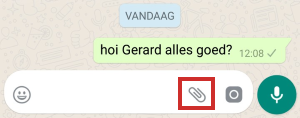 Alle dingen (Document, Camera, Audio etc.) die u kunt versturen, worden getoond. Wij versturen een foto die op de telefoon staat. Tik daarom op Galerij.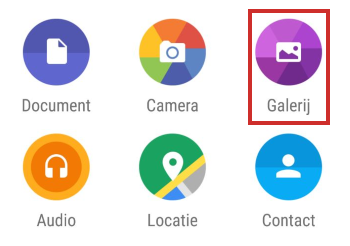 Tik op de gewenste map.Tik op de gewenste foto.Typ een berichtje in het veld 'Onderschrift toevoegen'.Tik op het pictogram van een papieren vliegtuigje. Dat is de verzendknop.Spraakbericht versturenMet WhatsApp kunt u ook spraakberichten sturen.Open een (nieuw) chatbericht. Tik rechtsonder op het pictogram van het microfoontje 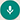 en houd dit vast.Tik eventueel op Doorgaan > Toestaan wanneer WhatsApp toegang tot uw microfoon vraagt.Spreek uw bericht in terwijl u de microfoon vasthoudt. Gaat het inspreken helemaal mis? Wanneer u uw vinger naar links veegt, belandt de ingesproken tekst in de prullenbakLaat het microfoontje los als u klaar bent met inspreken en het bericht wordt direct verstuurd.Ontvangers van een spraakbericht, kunnen het appje afspelen via de afspeelknop. GroepsgesprekkenAan een groepsgesprek in WhatsApp doen meerdere mensen mee. Alle deelnemers aan de chat ontvangen alle berichten die in het groepsgesprek worden verstuurd. En ze kunnen ook zelf berichten versturen. Lees in de tip 'Groepsgesprek starten in WhatApp' hoe groepsgesprekken precies werken.BellenBellen met WhatsApp is heel simpel. Bij ieder contact in WhatsApp dat u kunt bellen staat het icoon van een telefoonhoorn.Tik op het tabblad Gesprekken.Tik rechtsboven op het pictogram van de telefoonhoorn met plusteken.Tik op de contactpersoon die u wilt bellen.De contactpersoon wordt nu via WhatsApp gebeld.WhatsApp instellen op iPhoneVia WhatsApp Messenger kunt u berichten versturen, vergelijkbaar met sms'en. Alleen kost het versturen van berichtjes en afbeeldingen geen geld per verzonden bericht.Met de app WhatsApp op de smartphone kunnen mensen elkaar berichten sturen en bellen via de internetverbinding. Gebruikers betalen dus niet per gesprek of bericht, maar voor het zogenaamde dataverkeer. Stel WhatsApp zo in voor het eerste gebruik:Open de app WhatsApp.WhatsApp wil toegang tot uw contacten. Tik op OK.Daarna komt ook nog de vraag of WhatsApp berichten, zoals meldingen, mag sturen. Tik op Sta toe.De algemene voorwaarden openen. U kunt alleen gebruikmaken van WhatsApp als u hiermee akkoord gaat. Tik op Akkoord & doorgaan.WhatsApp is gekoppeld aan een telefoonnummer. Voer uw telefoonnummer in.Tik op Gereed.WhatsApp vraagt of het ingevulde telefoonnummer klopt. Klopt het niet, tik dan op Wijzig. Klopt het telefoonnummer wel, tik dan op Ja. Er wordt een sms-bericht met code naar uw telefoonnummer gestuurd. Open de sms en vul de code op WhatsApp in.Tik op Uw naam (voor meldingen) en typ uw naam.Voeg eventueel een foto toe. Tik op voeg foto toe.Tik op Maak foto of Kies foto.WhatsApp vraagt eventueel toegang tot uw foto's. Tik op OK.Tik op de gewenste foto.Tik op Kies.Tik op Gereed.U kunt nu WhatsApp gebruiken. U kunt een gesprek beginnen met contacten die ook WhatsApp hebben geïnstalleerd op hun telefoon. Lees in het artikel 'WhatsApp gebruiken op de iPhone' hoe de berichtenapp werkt.